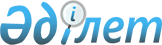 Об утверждении методики ежегодной оценки деятельности административных государственных служащих корпуса "Б" исполнительных органов акимата Иртышского района
					
			Утративший силу
			
			
		
					Постановление акимата Иртышского района Павлодарской области от 26 января 2015 года № 27/1. Зарегистрировано Департаментом юстиции Павлодарской области 20 февраля 2015 года № 4314. Утратило силу постановлением акимата Иртышского района Павлодарской области от 2 марта 2015 года № 64/3а      Сноска. Утратило силу постановлением акимата Иртышского района Павлодарской области от 02.03.2015 № 64/3а.

      В соответствии с пунктом 2 статьи 31 Закона Республики Казахстан от 23 января 2001 года "О местном государственном управлении и самоуправлении в Республике Казахстан", статьей 16 Закона Республики Казахстан от 23 июля 1999 года "О государственной службе", Указом Президента Республики Казахстан от 21 января 2000 года № 327 "Об утверждении Правил проведения ежегодной оценки деятельности и аттестации административных государственных служащих", Приказом исполняющего обязанности Председателя Агентства Республики Казахстан по делам государственной службы от 5 июня 2014 года № 04-2-4/93 "Об утверждении Типовой методики ежегодной оценки деятельности административных государственных служащих корпуса "Б", акимат Иртышского района ПОСТАНОВЛЯЕТ:

      1. Утвердить прилагаемую методику ежегодной оценки деятельности административных государственных служащих корпуса "Б" исполнительных органов акимата Иртышского района.

      2. Контроль за исполнением данного постановления возложить на руководителя аппарата акима Иртышского района.

      3. Настоящее постановление вводится в действие по истечении десяти календарных дней после его первого официального опубликования.

 Методика ежегодной оценки деятельности административных
государственных служащих корпуса "Б" исполнительных
органов акимата Иртышского района
1. Общие положения      1. Настоящая методика ежегодной оценки деятельности административных государственных служащих корпуса "Б" исполнительных органов акимата Иртышского района (далее Методика) разработана в соответствии с Указом Президента Республики Казахстан от 21 января 2000 года № 327 "Об утверждении Правил проведения ежегодной оценки деятельности и аттестации административных государственных служащих", Приказом исполняющего обязанности Председателя Агентства Республики Казахстан по делам государственной службы от 5 июня 2014 года № 04-2-4/93 "Об утверждении Типовой методики ежегодной оценки деятельности административных государственных служащих корпуса "Б" и определяет методы ежегодной оценки деятельности административных государственных служащих корпуса "Б" (далее служащие).

      2. Ежегодная оценка деятельности служащих (далее – оценка) проводится для определения эффективности и качества их работы.

      3. Оценка проводится по истечении каждого года пребывания на государственной службе, не позднее трех месяцев со дня его наступления, но не ранее шести месяцев со дня занятия данной должности.

      4. Оценка служащего складывается из:

      1) оценки непосредственного руководителя служащего;

      2) круговой оценки (оценки подчиненных или коллег служащего);

      3) итоговой оценки служащего.

      Непосредственным руководителем служащего является лицо, которому он подчиняется согласно своей должностной инструкции.

      5. По результатам оценки вырабатываются предложения по устранению недостатков в деятельности служащих, определяются направления их деятельности, требующие улучшения, вырабатываются предложения по карьерному продвижению и стажировке служащих.

      6. Получение служащим оценки "эффективно" в течение трех лет служит основанием для повышения его в должности.

      7. Получение служащим двух оценок "неудовлетворительно" в течение последних трех лет является основанием для проведения аттестации. При принятии решения о проведении аттестации не учитываются результаты оценки, которые являлись основанием для проведения предыдущей аттестации.

      8. Служащий, получивший оценку "неудовлетворительно", не закрепляется наставником за лицами, впервые принятыми на административные государственные должности.

      9. Итоговая оценка служащего утверждается постоянно действующей Комиссией по оценке, которая создана акимом Иртышского района (далее – Комиссия). Комиссия состоит не менее, чем из трех членов, в том числе председателя.

      10. Результаты голосования определяются большинством голосов членов Комиссии. При равенстве голосов голос председателя комиссии является решающим.

      Председателем Комиссии является руководитель аппарата акима Иртышского района.

      Секретарем Комиссии является сотрудник службы управления персоналом аппарата акима Иртышского района (далее – служба управления персоналом). Секретарь Комиссии не принимает участие в голосовании.

      В случае, если в состав Комиссии входит непосредственный руководитель служащего, в отношении которого проводится оценка, а также служащие, указанные в подпункте 2) пункта 4 настоящей Методики, они не принимают участия в голосовании и принятии решений по данному служащему.

 2. Подготовка к проведению оценки      11. Служба управления персоналом формирует график проведения оценки по согласованию с председателем Комиссии.

      Служба управления персоналом уведомляет служащего, подлежащего оценке, а также лиц, указанных в подпунктах 1) и 2) пункта 4 настоящей Методики, о проведении оценки и направляет им оценочные листы для заполнения не позднее одного месяца до ее проведения.

 3. Оценка непосредственного руководителя      12. Непосредственный руководитель заполняет оценочный лист по форме согласно приложению 1 к настоящей Методике в течение трех рабочих дней со дня его получения от службы управления персоналом, ознакамливает служащего с заполненным оценочным листом и направляет заполненный оценочный лист в службу управления персоналом в течение двух рабочих дней.

      Ознакомление служащего с заполненным оценочным листом осуществляется в письменной или электронной форме.

      Отказ служащего от ознакомления не может служить препятствием для направления документов на заседание Комиссии. В этом случае работником службы управления персоналом и непосредственным руководителем служащего в произвольной форме составляется акт об отказе от ознакомления.

 4. Круговая оценка      13. Круговая оценка представляет собой оценки подчиненных служащего, а в случае отсутствия подчиненных – лиц, занимающих должности в структурном подразделении, в котором работает служащий (в случае их наличия).

      Перечень таких лиц (не более трех) определяется службой управления персоналом не позднее одного месяца до проведения оценки, исходя из должностных обязанностей и служебных взаимодействий служащего.

      14. Лица, указанные в пункте 13 настоящей Методики, заполняют оценочный лист по форме согласно приложению 2 к настоящей Методике.

      15. Оценочные листы, заполненные лицами, указанными в пункте 13 настоящей Методики, направляются в службу управления персоналом в течение двух рабочих дней со дня их получения от службы управления персоналом.

      16. Служба управления персоналом осуществляет расчет средней оценки лиц, указанных в пункте 13 настоящей Методики.

      17. Оценка лицами, указанными в пункте 13 настоящей Методики, осуществляется на анонимной основе.

 5. Итоговая оценка служащего      18. Итоговая оценка служащего вычисляется службой управления персоналом не позднее пяти рабочих дней до заседания Комиссии по следующей формуле:

      a = b + c

      где: a – итоговая оценка служащего,

      b – оценка непосредственного руководителя,

      c – средняя оценка лиц, указанных в пункте 13 настоящей Методики.

      19. Итоговая оценка выставляется по следующей шкале:

      менее 21 балла – "неудовлетворительно",

      от 22 до 33 баллов – "удовлетворительно",

      выше 33 баллов – "эффективно". 

 6. Рассмотрение результатов оценки Комиссией      20. Служба управления персоналом обеспечивает проведение заседания Комиссии по рассмотрению результатов оценки в соответствии с графиком, указанным в пункте 11 настоящей Методики.

      Служба управления персоналом предоставляет на заседание Комиссии следующие документы:

      1) заполненный оценочный лист непосредственного руководителя;

      2) заполненный лист круговой оценки;

      3) должностная инструкция служащего;

      4) проект протокола заседания Комиссии с указанием итоговой оценки по форме согласно приложению 3 к настоящей Методике.

      21. Комиссия рассматривает результаты оценки и принимает одно из следующих решений:

      1) утвердить результаты оценки;

      2) пересмотреть результаты оценки.

      В случае принятия решения о пересмотре результатов оценки Комиссия корректирует оценку с соответствующим кратким пояснением в протоколе. При этом не допускается снижение оценки служащего. 

      22. Служба управления персоналом ознакамливает служащего с результатами оценки в течение пяти рабочих дней со дня ее завершения.

      Ознакомление служащего с результатами оценки осуществляется в письменной или электронной форме.

      Отказ служащего от ознакомления не может служить препятствием для внесения результатов оценки в его послужной список. В этом случае работником службы управления персоналом в произвольной форме составляется акт об отказе от ознакомления.

      23. Результаты оценки вносятся в послужные списки служащих.

      24. Документы, указанные в пункте 20 настоящей Методики, а также подписанный протокол заседания Комиссии хранятся в службе управления персоналом.

 7. Обжалование результатов оценки      25. Обжалование решения Комиссии служащим в уполномоченном органе по делам государственной службы или его территориальном департаменте осуществляется в течение десяти рабочих дней со дня вынесения решения.

      26. Уполномоченный орган по делам государственной службы или его территориальный департамент в течение десяти рабочих дней со дня поступления жалобы служащего осуществляет ее рассмотрение и в случаях обнаружения нарушений рекомендует государственному органу отменить решение Комиссии. 

      27. Информация о принятом решении представляется государственным органом в течение двух недель в уполномоченный орган по делам государственной службы или его территориальный департамент.

 Оценочный лист непосредственного руководителя       Ф.И.О.воцениваемого служащего:____________________________________

       Должность оцениваемого служащего: ________________________________

       _________________________________________________________________

      Ознакомлен(а):

       Служащий Непосредственный руководитель

       (Ф.И.О.) __________________ (Ф.И.О.) _____________________

       дата _____________________ дата _________________________

       подпись__________________ подпись______________________

 Лист круговой оценки       Ф.И.О. оцениваемого служащего: ____________________________________

       Должностьвоцениваемоговслужащего:________________________________

       _________________________________________________________________

 Протокол заседания Комиссии по оценке       _____________________________________________________

       (наименование государственного органа)

      Заключение Комиссии:

       ________________________________________________________________________________________________________________________________________________________________________________________________________________________________________________________________________________________________________________________________

      Проверено:

       Секретарь Комиссии:________________________ Дата: _______________

       (Ф.И.О., подпись)

       Председатель Комиссии:______________________ Дата: _______________

       (Ф.И.О., подпись)

       Член Комиссии:______________________________ Дата: _______________

       (Ф.И.О., подпись)


					© 2012. РГП на ПХВ «Институт законодательства и правовой информации Республики Казахстан» Министерства юстиции Республики Казахстан
				
      Исполняющий обязанности

      акима района

Б. Шарипов
Приложение
к постановлению акимата
Иртышского района от
"26" января 2015 года № 27/1Приложение 1

к методике ежегодной оценки

деятельности административных

государственных служащих

корпуса "Б" исполнительных

органов акимата

Иртышского района

Форма

№ п/п

 

Критерий

 

Значение показателя

 

Оценка (баллы)

 

1.

 

Инициативность

 

от 2 до 5

 

2.

 

Качество исполнения должностных обязанностей

 

от 2 до 8

 

3.

 

Способность к сотрудничеству

 

от 2 до 5

 

4.

 

Соблюдение служебной этики

 

от 2 до 5

 

ИТОГО (сумма всех оценок):

 

ИТОГО (сумма всех оценок):

 

Приложение 2

к методике ежегодной оценки

деятельности административных

государственных служащих

корпуса "Б" исполнительных

органов акимата

Иртышского района

Форма

№ п/п

 

Критерий

 

Значение показателя

 

Значение показателя

 

Оценка (баллы)

 

Подчиненный

 

Подчиненный

 

Подчиненный

 

Подчиненный

 

Подчиненный

 

1.

 

Умение планировать работу

 

от 2 до 5

 

от 2 до 5

 

2.

 

Умение мотивировать к работе

 

от 2 до 5

 

от 2 до 5

 

3.

 

Соблюдение служебной этики

 

от 2 до 5

 

от 2 до 5

 

Итого (сумма всех оценок)

 

Коллега

 

Коллега

 

Коллега

 

Коллега

 

Коллега

 

1.

 

Умение работать в команде

 

от 2 до 5

 

от 2 до 5

 

2.

 

Соблюдение служебной этики

 

от 2 до 5

 

от 2 до 5

 

3.

 

Качество исполнения должностных обязанностей

 

от 2 до 5

 

от 2 до 5

 

Итого (сумма всех оценок)

 

Приложение 3

к методике ежегодной оценки

деятельности административных

государственных служащих

корпуса "Б" исполнительных

органов акимата

Иртышского района

Приложение 3

к методике ежегодной оценки

деятельности административных

государственных служащих

корпуса "Б" исполнительных

органов акимата

Иртышского района

Приложение 3

к методике ежегодной оценки

деятельности административных

государственных служащих

корпуса "Б" исполнительных

органов акимата

Иртышского района

Форма

Форма

Форма

№ п/п

 

Ф.И.О. служащего

 

Оценка непосредственного руководителя

 

Круговая оценка

 

Итоговая оценка

 

1.

 

…

 

